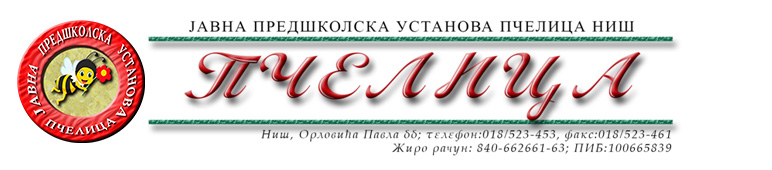 КОНКУРСНА ДОКУМЕНТАЦИЈА ЗА НАБАВКУ БР.2.2.36. СЦЕНОГРАФИЈА ЗА МАНИФЕСТАЦИЈЕОБРАЗАЦ ПОНУДЕ ЗА НАВАКУ БР.2.2.36. СЦЕНОГРАФИЈА ЗА МАНИФЕСТАЦИЈЕТЕХНИЧКА СПЕЦИФИКАЦИЈАРОК ВАЖЕЊА ПОНУДЕ: _____________дана (не може бити краћи од 30 дана) од дана отварања понуда.РОК ИЗВРШЕЊА  ________ дана (не може бити дужи од 7 дана) од дана захтева наручиоца.УСЛОВИ И НАЧИН ПЛАЋАЊА: У року од 45 (четрдесетпет) дана од дана пријема исправног рачуна (фактуре) са тачно наведеним називима и врсти пружених услуга.У Нишу,   ____.____.2024.године      				ПОНУЂАЧМ.П.	_____________________		                                                                          (потпис овлашћеног лица)Под пуном материјалном и кривичном одговорношћу, као заступник понуђача, дајем следећуИ З Ј А В УПонуђач  _______________________________________из ____________________, у поступку  набавке број 2.2.36 Сценографија за манифестације, испуњава све услове дефинисане конкурсном документацијом за предметну  набавку и то:да је регистрован је код надлежног органа, односно уписан у одговарајући регистар;да он и његов законски заступник није осуђиван за неко од кривичних дела као члан организоване криминалне групе, да није осуђиван за кривична дела против привреде, кривична дела против животне средине, кривично дело примања или давања мита и кривично дело преваре;да није изречена мера забране обављања делатности на снази у време објаве/слања позива за доставу понуде;да је измирио доспеле порезе, доприносе и друге јавне дажбине у складу са прописима Републике Србије или стране државе када има седиште на њеној територији;да је поштовао обавезе које произлазе из важећих прописа о заштити на раду, запошљавању и условима рада, заштити животне средине и гарантује да је ималац права интелектуалне својине;Понуђач овом Изјавом, под пуном материјалном и кривичном одговорношћу потврђује  да је понуду у поступку набавке број 2.2.36. Сценографија за манифестације, поднео потпуно независно и без договора са другим понуђачима илизаинтересованим лицима.У Нишу,   ____.____.2024.године      				ПОНУЂАЧМ.П.	_____________________		                                                                         (потпис овлашћеног лица)Број понуде Назив понуђачаАдреса седишта понуђачаОсоба за контактОдговорна особа/потписник уговораКонтакт телефонТекући рачун и назив банкеМатични бројПИБЕлектронска поштаРедниброј                                   ОПИС Јед.мереКоличинаЦена по јединици мере без ПДВ-аУкупна цена без ПДВ-а 1.Светлеће куглеком362.Декоративна трака са шљокицамаком123.Фигура за сценуком44.Декоративни цветови(љубичасти)ком105.Декоративни цветови(црвени)ком106.Декоративни лептир за сценуком227.Украсна грана од перлицаком118.Стаклене балеринеком99.Декоративне балерине са перлицамаком1510. Платнено срцеком1011.Црвена срца (декоративна)ком1512.Украсне гранчицеком3813.Керамичка фигураком414.Медведићи са машномком3015.Велики плишани медаком816.Порцеланска фигура девојчицаком917.Плишани зецком1118.Плетено срцеком2619.Декоративне машнеком6220.Украс на штапуком3221.Меда на штапуком3222.Дрвене кућицеком723.Украсне маскеком2624.Маске животињаком3925.Кутија перлица-белаком1026.Кутија перлица-црвенаком1027.Украсна крилаком 1928.Керамички песак у бојиком1529.Песак у бојиком2030.Декоративна трака на пругеком931.Облак са сијалицамаком932.Саобраћајне стрелице са сијалицамаком733.Лед срцеком434.Лед цветком435.Декоративне мердевинеком336.Металик украсна тракаком737.Мат трака сиваком2Укупна цена без ПДВ-аУкупан ПДВУкупна цена са ПДВ-ом